Ponedeljek, 20. 4. 2020 Pozdravljeni učenci.Pred nami je nov teden. Kmalu bodo počitnice, zato se  vsi skupaj potrudimo še malo.Danes se boš naučil, kako izračunaš obseg kvadrata in obseg pravokotnika.Pripravi zvezek, pisalo in geotrikotnik ter odpri povezavohttps://www.youtube.com/watch?v=m6mr6T0f5tg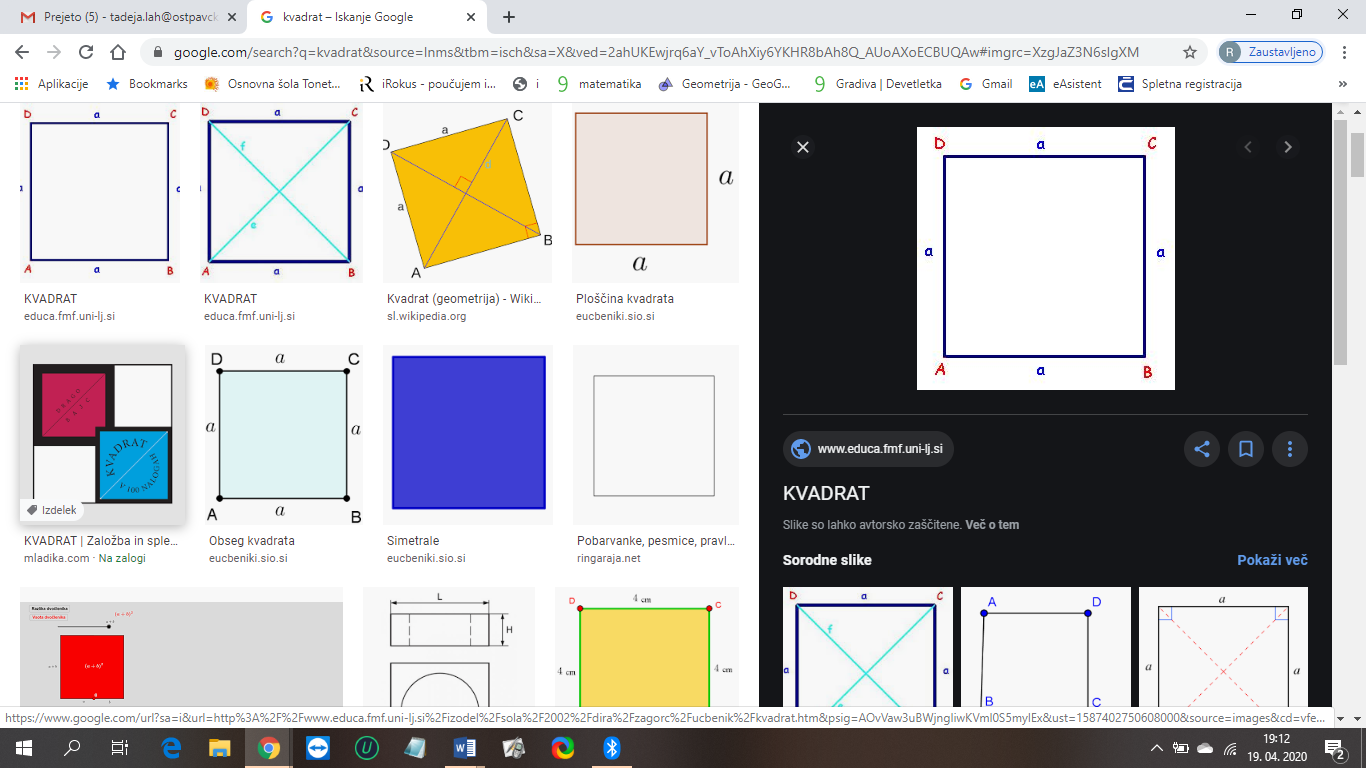 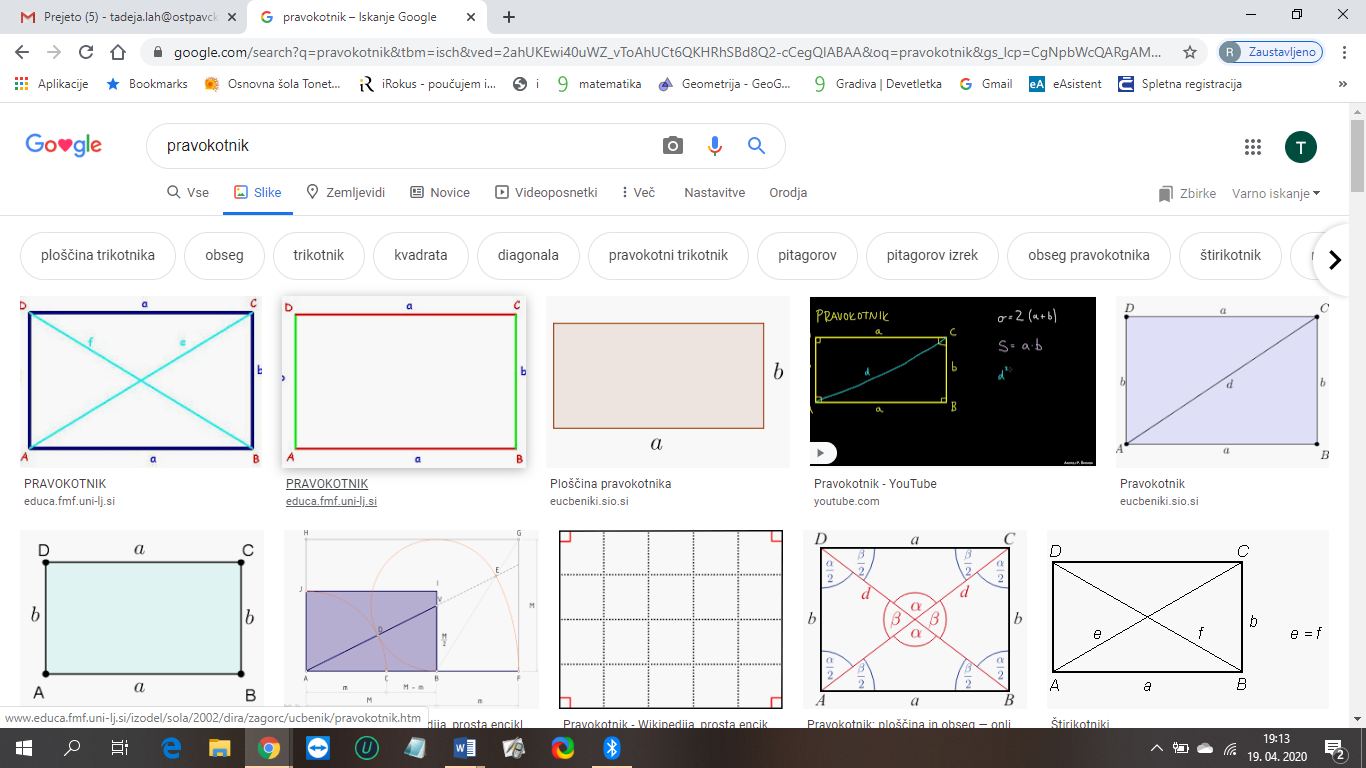 Rešitve mi pošljite na tadeja.lah@ostpavcka.si,  ne pozabite naloge 2 v DZ na strani 122, poleg morajo biti zapisani računi.